ENDEPENDENCE CENTER NEWSLETTER SEPTEMBER 2023ECI to Host Event with REV UP Virginia for Disability Voting Rights Week.This November, all 40 seats of the Virginia Senate and all 100 seats of the Virginia House of Delegates will be on the ballot, as well as many local offices. Due to redistricting, new districts have been drawn, and some voting locations changed. ECI is working with REV UP Virginia (Register, Educate, Vote, Use your Power) and local organizations to celebrate Disability Voting Rights Week. 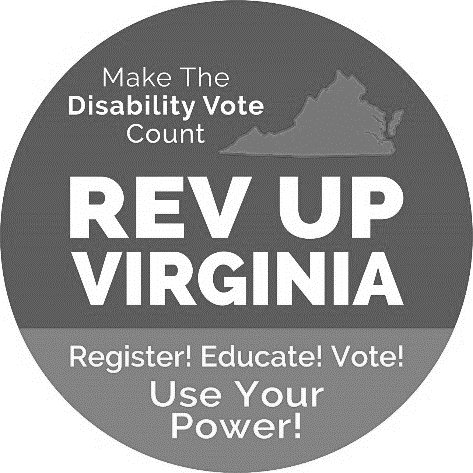 On Saturday, September 9th, from 11:00am – 3:00pm, ECI will host an event with REV UP Virginia, where Virginians with disabilities can register to vote, confirm their new district, learn about accessible voting and mail-in ballots, and even see an accessible voting machine! There will also be an open forum to discuss why our vote matters. ASL Interpreters will be available. For other accommodation needs, e-mail ehoapili@endependence.org.  Let’s SHOW THE POWER OF THE DISABILITY VOTE and make sure WE’RE HEARD in EVERY election. YOU have the POWER to MAKE A DIFFERENCE! The national REV UP campaign is a program of the American Association of People with Disabilities. Visit www.aapd.com/revup for more information.Prepare for Hurricane Season Hurricane season began June 1 and goes through November 30. Being ready for a hurricane or other disaster is a part of maintaining your independence. Each person with a disability should develop a Personalized Emergency Plan that can be implemented during a disaster. For more information, visit www.ready.gov. We have also posted links and checklists to our website.  Housing Wait List Opening at KindredFor a limited time, Norfolk Redevelopment and Housing Authority (NRHA) will open its Project Based Voucher/Low-Income Housing Tax Credit Program waitlist and accept applications for Origin Circle at Kindred and Senior Living at Kindred. For more information, visit our website or e-mail vclay@endependence.org. SEPTEMBER 2023Endependence Center, Inc. EventsHeld at ECI, 6300 E. Virginia Beach Blvd, Norfolk9th  	REV UP! Event	11:00am – 3:00pm SAT	To celebrate Disability Voting Rights Week, ECI is co-hosting an event with REV UP Virginia. For details, see page 1.13th  	ECI Board of Directors Meeting		1:00pm – 3:00pmWED	ECI's Board of Directors meetings are open to the public.16th  	Youth Independent Living Skills Training: How to Get Involved in the SAT	Community and Advocacy	 	1:30pm – 3:00pm 	Learn about how to find out what is going on in your community, how to get involved and how to advocate.20TH 	Independent Living Skills Training: Time Use 	2:00pm – 3:30pm WED	Time use, or time management, means using your time well. Using your time well allows you to meet your goals, build stronger relationships, and lower your stress. Time use may also mean exploring ways to spend your time and learning about what you like to do. Learn the ins and outs of time use.Community Events & NewsTransportation tickets are NOT provided to attend community events.1ST   	Silent Dinner	5:00pm – 8:00pm FRI	Lynnhaven Mall (701 Lynnhaven Parkway, Virginia Beach)Southside Silent Dinner is a silent, social, family-friendly event for the deaf community, CODA (Child of Deaf Adult), ASL beginners and students, and others interested in ASL. 24th	Deaf Awareness Day 	9:30am – 1:00pm SUN	Crossroads Community Church (1420 Lakeside Drive, Yorktown)	Crossroads Community Church will be hosting an event for Deaf Awareness Day. Deaf and hard-of-hearing vendors and exhibits, along with ECI staff, will be attending. ASL interpreters will be on site. Refreshments provided. For more information, e-mail CCCdeafministry@yahoo.com. Note: There will be no participant-led event this month.September 2023Disability Advocacy & Services 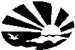 Endependence Center, Inc.6300 East Virginia Beach Blvd
Norfolk, VA 23502Phone:(757) 461-8007 Voice(757) 461-7527 TDDE-Mail:ecinorf@endependence.orgWebsite:www.endependence.orgNewsletter alternate format:contact (757) 351-1598 or ehoapili@endependence.orgSchedule ChangesCheck the ECI website:  www.endependence.orgor call (757) 461-8007, option 4         ELECTRONIC SERVICE REQUESTEDAccommodationsTo request accommodationsfor ECI activities:(757) 351-1586 voice(757) 461-7527 TDDtmanno@endependence.orgPlace label hereSocial MediaFacebook: Endependence         Center, Inc.-Norfolk, VirginiaSUNDAYMONDAYTUESDAYWEDNESDAYTHURSDAYFRIDAYSATURDAY12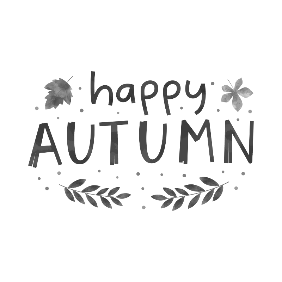 Silent Dinner*@ Lynnhaven Mall5:00pm – 8:00pm3456789ECI CLOSEDIN OBSERVANCE OF LABOR DAYREV UP! Event@ ECI11:00am – 3:00pm10111213141516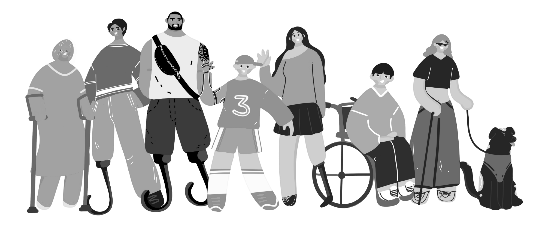 ECI Board Meeting@ ECI1:00pm – 3:00pm Youth ILS TrainingCommunity & Advocacy@ ECI1:30pm – 3:00pm17181920212223ILS Training:Time Use@ ECI2:00pm – 3:30pm24252627282930Deaf Awareness Event*@ Crossroads2:00pm – 3:30pm